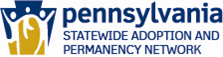 Family Profile Addendum Benchmark & Cost/Time Guidelines(*Required Item for Benchmark Submission)Family Name:Family ID#:Swan ID#:Affiliate Agency:Affiliate Agency Worker:BenchmarkDate CompletedWorker (Name)CommentsInitial Referral*COST/TIME GUIDELINESCost - Include mileage, parking, and/or toll expenses incurred in this stepTime - Include time spentNotifying county of acceptance, case assignmentNotifying county and SWAN RTA if rejecting referralCOST/TIME GUIDELINESCost - Include mileage, parking, and/or toll expenses incurred in this stepTime - Include time spentNotifying county of acceptance, case assignmentNotifying county and SWAN RTA if rejecting referralCOST/TIME GUIDELINESCost - Include mileage, parking, and/or toll expenses incurred in this stepTime - Include time spentNotifying county of acceptance, case assignmentNotifying county and SWAN RTA if rejecting referralAffiliate receives family profile addendum referral from SWAN no earlier than one year after the completion date of the original family profile or previous addendum.*SWAN Program Components, Section E: SWAN Services, 1) Direct Services, a) Family Profile*SWAN Program Components, Section B: Eligible FamiliesAffiliate worker notifies county of acceptance and case assignment within 5 business days of receiving family profile addendum referralIf affiliate rejects family profile addendum referral, affiliate notifies county and SWAN regional technical assistant, RTA, within 5 business daysInitial ContactCOST/TIME GUIDELINESCost - Include mileage, parking, and/or toll expenses incurred in this stepTime - Include time spentTraveling, if applicableContacting county and/or family COST/TIME GUIDELINESCost - Include mileage, parking, and/or toll expenses incurred in this stepTime - Include time spentTraveling, if applicableContacting county and/or family COST/TIME GUIDELINESCost - Include mileage, parking, and/or toll expenses incurred in this stepTime - Include time spentTraveling, if applicableContacting county and/or family Affiliate Referred Family Profile, ARFP: Affiliate contacts family within 5 business days of  addendum referral*SWAN Program Components, Section E: SWAN Services, 1) Direct Services, a) Family Profile, SWAN Program Activities for Family Profile, Family Identification #2County referred: Affiliate contacts county worker and family within 5 business days of addendum referral *SWAN Program Components, Section D: Network Participant Roles, Roles of Network Participants, AffiliatesUpdating Documents*COST/TIME GUIDELINESCost - Include mileage, parking, and/or toll expenses incurred in this stepTime - Include time spentTraveling, if applicableObtaining required documents (clearances, medicals, financial, Act 160)Instructing, assisting applicants to update autobiographyCompleting additional paperwork required by county, affiliateCOST/TIME GUIDELINESCost - Include mileage, parking, and/or toll expenses incurred in this stepTime - Include time spentTraveling, if applicableObtaining required documents (clearances, medicals, financial, Act 160)Instructing, assisting applicants to update autobiographyCompleting additional paperwork required by county, affiliateCOST/TIME GUIDELINESCost - Include mileage, parking, and/or toll expenses incurred in this stepTime - Include time spentTraveling, if applicableObtaining required documents (clearances, medicals, financial, Act 160)Instructing, assisting applicants to update autobiographyCompleting additional paperwork required by county, affiliateAffiliate receives necessary paperwork:Affiliate receives necessary paperwork:Affiliate receives necessary paperwork:Affiliate receives necessary paperwork:Child Abuse and Criminal History clearances for all household members age 18 and over who reside in the home of a foster parent or prospective adoptive parent for at least 30 days in a calendar year. Child Abuse and Criminal History clearances must be current within one year at time of finalization*Attachment F: Family Profile, Section EFBI clearances for all household members 18 and over who reside in the home of a foster parent or prospective adoptive parent for at least 30 days in a calendar year*Attachment F: Family Profile, Section EAct 160 of 2004 disclosures for all household members over 18 yearsMedical history and recent physical examinations for applicantsPhysical examinations for adoptive parents  must be current within one year at time finalization*Attachment F: Family Profile, Preparation and Assessment, Section C, #6Financial summary and supporting documents of applicants if any significant changes have occurred*Attachment F: Family Profile, Preparation and Assessment, Section C, #3Updated autobiography from each applicantAdditional paperwork as required by the individual affiliate/county. Please identifyInterviewing & Information Gathering*COST/TIME GUIDELINESCost - Include mileage, parking, and/or toll expenses incurred in this stepTime - Include time spentTraveling, if applicablePreparing for, interviewing familyPreparing for, conducting home visit, completing Home Safety ChecklistCOST/TIME GUIDELINESCost - Include mileage, parking, and/or toll expenses incurred in this stepTime - Include time spentTraveling, if applicablePreparing for, interviewing familyPreparing for, conducting home visit, completing Home Safety ChecklistCOST/TIME GUIDELINESCost - Include mileage, parking, and/or toll expenses incurred in this stepTime - Include time spentTraveling, if applicablePreparing for, interviewing familyPreparing for, conducting home visit, completing Home Safety ChecklistAffiliate interviews each of the applicantsAddendum should include such things as family growth and life experiences See suggested guidelines for updating information in the Family Profile Addendum ProtocolAffiliate completes at least one home visit.  Completes Home Safety Checklist (See Template)*Attachment G: Determination of Acceptability for Permanency, Section IFamily Profile Preparation  (Training)*COST/TIME GUIDELINESCost - Include mileage, parking, and/or toll expenses incurred in this stepTime - Include time spentTraveling, if applicable  Reviewing curriculum materials to determine additional information needs for families COST/TIME GUIDELINESCost - Include mileage, parking, and/or toll expenses incurred in this stepTime - Include time spentTraveling, if applicable  Reviewing curriculum materials to determine additional information needs for families COST/TIME GUIDELINESCost - Include mileage, parking, and/or toll expenses incurred in this stepTime - Include time spentTraveling, if applicable  Reviewing curriculum materials to determine additional information needs for families Affiliate reviews training curriculum to determine what updated or additional information the family may need  Writing the Family Profile Addendum*COST/TIME GUIDELINESCost - Include mileage, parking, and/or toll expenses incurred in this stepTime - Include time spentTraveling, if applicableOrganizing, outlining, formatting, writing, editing Families At A Glance, Synopsis and Family Approval Document for ARFPOrganizing, outlining, formatting, writing, editing Family Approval Document for county referred family Supervisory review and edits of  documentsCOST/TIME GUIDELINESCost - Include mileage, parking, and/or toll expenses incurred in this stepTime - Include time spentTraveling, if applicableOrganizing, outlining, formatting, writing, editing Families At A Glance, Synopsis and Family Approval Document for ARFPOrganizing, outlining, formatting, writing, editing Family Approval Document for county referred family Supervisory review and edits of  documentsCOST/TIME GUIDELINESCost - Include mileage, parking, and/or toll expenses incurred in this stepTime - Include time spentTraveling, if applicableOrganizing, outlining, formatting, writing, editing Families At A Glance, Synopsis and Family Approval Document for ARFPOrganizing, outlining, formatting, writing, editing Family Approval Document for county referred family Supervisory review and edits of  documentsCOST/TIME GUIDELINESCost - Include mileage, parking, and/or toll expenses incurred in this stepTime - Include time spentTraveling, if applicableOrganizing, outlining, formatting, writing, editing Families At A Glance, Synopsis and Family Approval Document for ARFPOrganizing, outlining, formatting, writing, editing Family Approval Document for county referred family Supervisory review and edits of  documentsFor ARFP, affiliate updates:Families At A Glance (See Template), if a child is not identified for familyFamily Profile Synopsis (See Template), if a child is not identified for family Family Approval Document (See Template)The original family profile is a legal document and must be maintained in the agency’s files in its original form with original signatures.  Each updated version of the Profile is also kept on file as a legal document.A family profile addendum is completed by using the previous version and seamlessly integrating new information, thereby creating a new document. Family Profile Addendum ProtocolFor ARFP, affiliate updates:Families At A Glance (See Template), if a child is not identified for familyFamily Profile Synopsis (See Template), if a child is not identified for family Family Approval Document (See Template)The original family profile is a legal document and must be maintained in the agency’s files in its original form with original signatures.  Each updated version of the Profile is also kept on file as a legal document.A family profile addendum is completed by using the previous version and seamlessly integrating new information, thereby creating a new document. Family Profile Addendum ProtocolFor ARFP, affiliate updates:Families At A Glance (See Template), if a child is not identified for familyFamily Profile Synopsis (See Template), if a child is not identified for family Family Approval Document (See Template)The original family profile is a legal document and must be maintained in the agency’s files in its original form with original signatures.  Each updated version of the Profile is also kept on file as a legal document.A family profile addendum is completed by using the previous version and seamlessly integrating new information, thereby creating a new document. Family Profile Addendum ProtocolFor county referred Family Profile, affiliate updates:Family Approval Document (See Template)The original family profile is a legal document and must be maintained in the agency’s files in its original form with original signatures.  Each updated version of the profile is also kept on file as a legal document.A family profile addendum is completed by using the previous version and seamlessly integrating new information, thereby creating a new document. Family Profile Addendum ProtocolSignature and Resource Family Registry*COST/TIME GUIDELINESCost - Include mileage, parking, and/or toll expenses incurred in this stepTime - Include time spentTraveling, if applicableObtaining family signature on family profileUpdating CY131 with the family, if applicableCOST/TIME GUIDELINESCost - Include mileage, parking, and/or toll expenses incurred in this stepTime - Include time spentTraveling, if applicableObtaining family signature on family profileUpdating CY131 with the family, if applicableCOST/TIME GUIDELINESCost - Include mileage, parking, and/or toll expenses incurred in this stepTime - Include time spentTraveling, if applicableObtaining family signature on family profileUpdating CY131 with the family, if applicableCOST/TIME GUIDELINESCost - Include mileage, parking, and/or toll expenses incurred in this stepTime - Include time spentTraveling, if applicableObtaining family signature on family profileUpdating CY131 with the family, if applicableAffiliate obtains family signature on the family profile addendum indicating they have read the profile for accuracy and understand the content*SWAN Program Components, Section E: SWAN Services, 1) Direct Services, a) Family Profile, SWAN Program Activities for Family Profile, Family Profile #3Affiliate assists family without an identified child to update the CY 131  Family indicates their agreement with the information by signing the formAffiliate signs and maintains CY 131 in family fileAffiliate submits CY 131 to SWAN electronicallyCompletion of Family Profile*COST/TIME GUIDELINESCost - Include mileage, parking, and/or toll expenses incurred in this stepTime - Include time spentTraveling, if applicableTracking cost and time throughout the course of the unit Supervisory time reviewing, entry of cost/timeCOST/TIME GUIDELINESCost - Include mileage, parking, and/or toll expenses incurred in this stepTime - Include time spentTraveling, if applicableTracking cost and time throughout the course of the unit Supervisory time reviewing, entry of cost/timeCOST/TIME GUIDELINESCost - Include mileage, parking, and/or toll expenses incurred in this stepTime - Include time spentTraveling, if applicableTracking cost and time throughout the course of the unit Supervisory time reviewing, entry of cost/timeCOST/TIME GUIDELINESCost - Include mileage, parking, and/or toll expenses incurred in this stepTime - Include time spentTraveling, if applicableTracking cost and time throughout the course of the unit Supervisory time reviewing, entry of cost/timeAffiliate submits completed printed or electronic copy of benchmark to countyAffiliate submits completed benchmark to SWAN prime contractor*SWAN Program Components, Section E: SWAN Services, 1) Direct Services, a) Family Profile, Invoicing Information for Affiliate Agencies